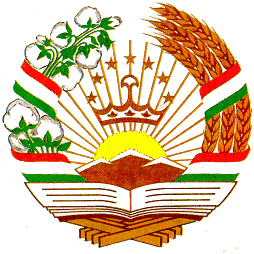 ФАРМОИШаз «05» июни  соли 2017 			№ 426	                                         ш. ДушанбеОид ба мукаммалсозии хизматрасонињои тиббию иљтимої ба наврасон дар сатњи муассисањои кўмаки аввалияи тиббию санитарї Бо маќсади татбиќи «Стратегияи миллии солимии ањолии Љумњурии Тољикистон барои солњои 2010-2020», «Дар бораи тартиби расонидани хизмати машварати тиббї ба ноболиѓону љавонон, аз љумла намояндагони гуруњњои тањти хатар ќарордошта дар соњаи солимии репродуктивї», барои баланд бардоштани сифати хизматрасонињои тиббї – иљтимої ба наврасон (10-18 сола) ва дар асоси банди 10-и Низомномаи Вазорати тандурустї ва њифзи иљтимоии ањолии Љумњурии Тољикистон, ки бо ќарори Њукумати Љумњурии Тољикистон аз 3 марти соли 2014, №148 тасдиќ шудааст,ФАРМОИШ МЕДИЊАМ:Ба Раёсати ташкили хизматрасонињои тиббї ба модарону кўдакон ва танзими оилаи Вазорати тандурустї ва њифзи иљтимоии ањолї супориш дода шавад, ки роњбарии корњои ташкилї – дастуриро оид ба љараёни пешнињод намудани хизматњои тиббї – иљтимої ба наврасон дар сатњи муассисањои кўмаки аввалияи тиббию санитарї (КАТС) таъмин намояд. Бо маќсади мукаммалсозии хизматрасонињои тиббї – иљтимої ба наврасон уњдадорињои мутахассисиони масъул дар сатњи Вазорати тандурустї ва њифзи иљтимоии ањолї ва Марказњои саломатии ноњиявї (шањрї), вазифањои хизматии табибони оилавї ва њисоботдињии онњо, табиби акушер – гинеколог, дастурамал оид ба гузаронидани диспансеризатсияи наврасон, Низомнома дар бораи корманди аутрич ва дар бораи хизматрасонињои маълумотии виртуалї, тибќи замимањои №1-7 тасдиќ карда шаванд.   Ба сардорони Раёсатњои тандурустии вилояти Мухтори Куњистони Бадахшон, вилоятњои Хатлон ва Суѓд, шањри Душанбе (Некушоева Н., Маллазода С.Њ., Маќсудзода Ф., Шарифзода Х.С.) менељерони муассисањои КАТС ва сохтори госпиталии ноњияњои (шањрњои) тобеи љумњурї супориш дода шавад:а) татбиќи замимањои тасдиќшудаи фармоиши мазкурро таъмин намоянд;б) дар њамкорї бо Муассисањои давлатии «Маркази миллии солимии репродуктивї», «Маркази љумњуриявии таълимию клиникии тибби оилавї», «Маркази љумњуриявии илмию клиникии педиатрї ва љарроњии кўдакона», «Маркази љумњуриявии пешгирї ва мубориза бар зидди бемории ВНМО», кафедрањои тахассусии Муассисањои таълимии давлатии «Донишгоњи давлатии тиббии Тољикистон ба номи Абўалї ибни Сино», «Донишкадаи баъдидипломии соњаи тандурустї дар Љумњурии Тољикистон» диспансеризатсияи наврасонро ташкил ва баргузор намоянд.в) дар якљоягї бо Муассисаи давлатии «Маркази миллии солимии репродуктивї» Шуъбањои тиббї – машваратии љавононро (ШТМЉ) барои расонидани кўмаки машваратї – дастурї ба кормандоне, ки дар сатњи КАТС хизматрасонињои тиббї – иљтимоиро пешнињод менамоянд, аз рўи ноњияњо (шањрњо) таќсим намоянд. Муњлат 10 рўз.  Ба сардорони Раёсатњои тањсилоти тиббї ва фармасевтї, сиёсати кадрї ва илм, ислоњот, КАТС ва робитањои байналмиалї, ташкили хизматрасонињои тиббї ба модарон, кўдакон ва танзими оила,  амнияти санитарию эпидемиологї, њолатњои фавќулодда ва кўмаки фаврии тиббї (Юсуфї С.Љ., Мањмудзода И.С., Рањматуллоев Ш.Р., Воњидов С.Д.) супориш дода шавад, ки дар якљоягї бо муассисањои давлатии «Маркази љумњуриявии таълимию клиникии тибби оилавї» ва кафедрањои тахассусии муассисањои таълимии давлатии «Донишгоњи давлатии тиббии Тољикистон ба номи Абўалї ибни Сино», «Донишкадаи баъдидипломии соњаи тандурустї дар Љумњурии Тољикистон» оид ба ташхиси бармањал ва пешбурди наврасон бо беморињои сироятию соматикї, беморињои асабу руњї ва гинекологї протоколњо тањия намуда, барои тасдиќ ба Вазорати тандурустї ва њифзи иљтимоии ањолии Љумњурии Тољикистон пешнињод намоянд. Муњлат то охири соли 2017.   Назорати иљрои фармоиши мазкур ба зиммаи муовини якум ва муовинони вазир гузошта шавад.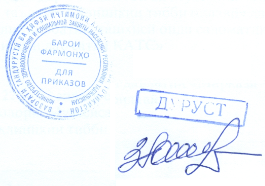     		Вазир			                                        Н. Олимзода                                                                                     Замимаи  1	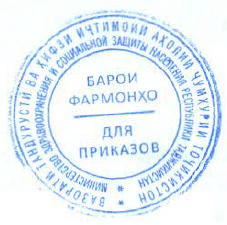                                                                             ба фармоиши ВТ ва ЊИА ЉТ                                                                            аз 05 июни  соли 2017, №426 Уњдадорињои мутахассисони масъул дар сатњи Вазорати тандурустї ва њифзи иљтимоии ањолии Љумњурии Тољикистон  ва Марказњои саломатии ноњиявї (шањрї) 1. Ба уњдадорињои мутахассиси масъул дар масъалаи роњбарии ташкилї – дастурї оид ба љараёни пешнињод намудани хизматњои тиббї – иљтимої ба наврасон дар сатњи Вазорати тандурустї ва њифзи иљтимоии ањолии Љумњурии Тољикистон масъалањои зерин дохил мешаванд:  - љамъоварї, љамъбаст ва тањлили маълумот дар бораи саломатии соматикї, репродуктивї ва равонии наврасон дар тамоми љумњурї;- муайян ва барои муњокима пешнињод намудани самтњои афзалиятноки корњои профилактикї, табобатию офиятбахшї, иљтимої ва барќароркунї;- ташаккулдињии вазифањо ва барои муњокима пешнињод намудани масъалањои њифзи саломатии наврасон дар сатњи миллї.2. Ба уњдадорињои мутахассиси масъул дар масъалаи роњбарии ташкилї – дастурї оид ба љараёни пешнињод намудани хизматњои тиббї – иљтимої ба наврасон дар сатњи ноњия (шањр) масъалањои зерин дохил мешаванд:- тартиб додани наќша оид ба гузаронидани корњои санитарию маърифатї дар байни наврасон дар мактабњо, муассисањои таълимии миёнаи махсус, коллељњо ва донишљўёни курсњои аввали мактабњои олии таълимї;- бо мусоидати менељери КАТС, дар якљоягї бо табибони оилавї ва мутахассисони мањдуд ташкил ва баргузор намудани муоинаи тиббии наврасон; - љамъоварї, љамъбаст ва тањлили маълумот дар бораи вазъ ва мушкилоти саломатии соматикї, репродуктивї ва равонии наврасон аз табибони оилавии муассисањои КАТС-и ноњия (шањр);-  муайян ва барои муњокима пешнињод намудани самтњои афзалиятноки корњои профилактикї, табобатию офиятбахшї, иљтимої ва барќароркунї бо наврасон; - њар семоња пешнињод намудани њисобот ба Раёсати тандурустии вилоят ё ба Вазорати тандурустї ва њифзи иљтимоии ањолии Љумњурии Тољикистон.                                                                                          Замимаи 2	                                                                                ба фармоиши ВТ ва ЊИА ЉТ                                                                                аз 05 июни  соли 2017, №426Хизматрасонињои тиббї – иљтимої ба наврасон дар сатњи муассисањои КАТС аз тарафи табибони оилавї ва њисоботдињии онњоКўмаки аввалияи тиббию санитарї (минбаъд КАТС) ба наврасон дар муассисањои КАТС аз тарафи табибони оилавї, њамширањои тибби оилавї (њамчунин фелдшерон, момодояњо, њамширањои тиб), табибони ихтисосњои мањдуд ва њамчунин табибони хадамотњои махсусгардонидашудаи дар сатњи КАТС фаъолияткунанда пешнињод карда мешавад. Наврасон ва намояндагони ќонунии онњо барои интихоби озоди муассисаи тиббї, табиб ва гирифтани хизматњо дар асоси принсипњои дастрасї, хайрхоњї, ихтиёрї ва риояи махфият (тибќи ќарори Њукумати Љумњурии Тољикистон аз 28 ноябри соли 2015, №748) њуќуќ доранд.Кўмаки аввалияи тиббию санитарї ба наврасон аз хизматрасонињои профилактикї, тиббї – ташхисї ва иљтимої иборат аст. 3.1.  Хизматрасонињои профилактикї ба баланд бардоштани маърифати санитарии наврасон ва оилањои онњо дар масъалањои ташаккули тарзи њаёти солим, солимии равонии, пешгирии худкушї, тамокукашї ва сўиистеъмол бо нўшокињои спиртї, муносибати масъулона барои ташкил намудани оила, пешгирї намудани никоњњои хешутаборї, њомилагии наврасї, исќоти њамл, интихоби маводњои пешгирандаи њамл, дастгирии наврасоне, ки тањти зўроварї, ќурбон ва савдои одамон ќарор гирифтаанд, аз љумла зўроварии шањвонї, пешгирии беморињои бо воситаи алоќаи љинсї сироятшаванда, аз љумла ВНМО/БПНМ равона карда шудаанд. 3.2. Баланд бардоштани маърифати санитарии наврасон аз рўи масъалањои дар боло овардашуда аз тарафи табибони оилавї, акушер – гинекологњои машваратчии муассисањои КАТС, мутахассисони марказњо оид ба пешгирї ва мубориза бар зидди бемории ВНМО, ташаккули тарзи њаёти солим, марказњои таълимї – клиникии тибби оилавї, шуъбањои тиббї – машваратии љавонон, марказњои солимии репродуктивии дар заминаи Марказњои саломатии ноњиявї (шањрї) фаъолияткунанда, дар мактабњои тањсилоти умумии миёна, муассисањои таълимии олї ва миёна, коллељњо, муассисањои махсусгардонидашуда дар шакли суњбатњо, вохўрињо, воситањои аёнї, лексияњо, семинарњо, машваратњои људогона бо волидайн, педагогњо, кормандони маќомотњои ќудратї ва ѓ. анљом дода мешавад.Вобаста аз синну сол маърифати санитарии наврасон аз рўи масъалањои зерин анљом дода мешавад:а) барои гуруњи синну соли 10 – 14 сола:- тарзи њаёти солим (фаъолнокии љисмонї, даст кашидан аз тамокукашї, пешгирї намудани истеъмоли маводњои руњфаъолкунанда, нашъадор ва машруботи спиртї);- солимии репродуктивї ва њуќуќњои репродуктивї;- пешгирии њомилагии наврасї;- ѓизо, аз љумла истифодабарии намаки йоднок;- масъалањои бењдошти умумї;- мењнати кўдакон;- пешгирии садамањои наќлиётї;- пешгирї ва хавфи сироятёбї бо вируси норасоии масунияти одам;б) барои гуруњи синну соли аз 15 сола боло, ба таври иловагї:- пешгирї ва хавфи сироятёбї бо беморињои бо воситаи алоќаи љинсї сироятшаванда ва вируси норасоии масунияти одам;- маводњои њозиразамони пешгирандаи њамл; - баробарњуќуќии гендерї ва пешгирии зўроварї;- омўзиш оид ба малакањои њаётї, аз љумла мубориза бо стресс ва худкушї;- тайёрї ба њаёти оилавї ва майл ба оилаи солим.3.3. Барои баланд бардоштани маърифати санитарии наврасон аз тарафи табиби оилавї наќшаи якљояи гузаронидани чорабинињо дар сатњи муассисањои КАТС ва њамчунин муассисањои таълимї ва миёнаи махсус тањия карда мешавад ва пас аз гузаронидани њар як чорабинї пайнавишт тартиб дода мешавад. 4. Кўмаки тиббї – санитарї ба наврасон, ки дар дењоти дурдаст ва куњистон (бунгоњи саломатї) зиндагонї мекунанд, аз тарафи њамшираи тибби оилавї (фелдшер, момодоя, њамшираи тиббї) ва табиби оилавии аз Маркази саломатии дењотї вобастакардашуда ё мутахассисони аз њайати бригадањои сайёр (табиби акушер – гинеколог, педиатр, сироятшинос ва ѓ.) пешнињод карда мешавад. Њайати бригадаи сайёри табибон ба таври доимї аз тарафи менељери муассисањои КАТС-и ноњия (шањр) муайян карда мешавад ва дар 2 њафта на кам аз 1 бор хизматрасонї анљом дода мешавад.    5. Мутахассисоне, ки дар сатњи муассисањои КАТС ба наврасон кўмаки тиббї мерасонанд, уњдадоранд, ки ба таври доимї дар масъалањои машваратдињї ва расонидани кўмаки аввалия мутобиќи тавсияњои байналмилалии охирон ва амалияњои илман исботгардида аз даврњои омўзишї гузаранд ва ба таври наќшавї аз рўи хусусиятњои кўмакрасонї ва фаъолият бо наврасон дар 5 сол 1 маротиба дар давоми 36 соат такмили ихтисос намоянд.6. Фаъолияти табобатї – ташхисии табиби оилавї дар сатњи муассисањои КАТС аз инњо иборат аст:6.1. Ташкил ва гузаронидани муоинањои профилактикии наврасон бо иштироки мутахассисони мањдуд (табибони асабшинос, чашм, педиатр (терапевт), љарроњ, пўст ва беморињои зуњравї, акушер – гинеколог ва гўш, гулў ва бинї), дар 1 сол на кам аз 1 маротиба;6.2. гузаронидани гардишњои њавлигї аз рўи љадвали таѓйирёбанда, ки менељери муассисањои КАТС тасдиќ намудааст ва дар мавриди ошкор намудани наврасони бемор равонасозии онњо ба мутахассисони дахлдори муассисаи КАТС;6.3. таъминоти тиббии омодасозии наврасон ба хизмат дар Ќуввањои мусаллањи љумњурї, ки аз ошкорсозии бармањали парешонињои функсионалї, беморињои музмин, боздошти рушди љисмонї ва руњї иборат аст;6.4. муоина, ташхис ва чорабинињо, ки ба бармањал ошкор намудани парешонињо дар сатњи солимї равона шудаанд, аз љумла солимии равонї, пешнињод намудани кўмаки аввалияи табибї њангоми беморињои соматикї дар наврасон, аз љумла норасоии ѓизо (фарбењї ва норасоии вазн), диабети ќанд, љоѓари эндемикї, вайроншавии балоѓати љинсї, камхунї ва ѓ.;6.5. муоина, ташхис, машваратдињї ва чорабинињо оид ба расонидани кўмаки аввалияи табибї њангоми беморињои сироятї, аз љумла бемории сил, табларзаи сабабаш номаълум, сироятњои њавої – ќатравї, гепатитњои вирусї, сирояти рўдањо, гиљљањо ва ѓ.;6.6. муоина, ташхис, машваратдињї ва чорабинињо оид ба расонидани кўмаки аввалияи табибї њангоми беморињои пўст ва беморињои бо воситаи алоќаи љинси сироятшаванда, аз љумла хориши пўст, бусурот дар пўст, шукуфа, витилиго, оташак, сўзок, трихомониаз, хламидиоз, ВНМО/БПНМ ва ѓ.;6.7. муоина, ташхис, машваратдињї ва чорабинињо оид ба расонидани кўмаки аввалияи табибї њангоми беморињои системаи асаб, аз љумла дарди сар, сарчархзанї, ташаннуљњои эпилептикї, вайроншавии њуш ва ѓ.;6.8. муоина, ташхис, машваратдињї ва чорабинињо оид ба расонидани кўмаки аввалияи табибї њангоми беморињои пањнгаштаи руњї, аз љумла њаяљон, парешонињои њаяљонї, майхўрї ва майзадагї, нашъамандї, асабоният ва ѓ.;6.9. нишондодњои тиббиро муайян намуда, наврасонро сариваќт барои машварат ба назди табибони дигар ихтисосњо барои гирифтани кўмаки махсусгардонидашуда, аз љумла кўмаки тиббї – иљтимоии муосир мефиристад.7. Самти иљтимої аз љанбањои зерин иборат аст:7.1 роњнамои иљтимоию равонии наврасон, ки вобаста ба солимии репродуктивї, шањвонї ва руњии онњо (зўроварии шањвонї, њамли номатлуб, майзадагї ё токсикомания ва ѓ.) дар њолати буњронї ќарор доранд;7.2. њамкорї бо марказњои психологию педагогї ва тиббї, иљтимої, њуќуќї, шуъбањои тиббї – машваратии љавонон ва маќомотњои њифзи иљтимоии ноњия (шањр) бо маќсади равонасозии (бозравонї) наврасон барои гирифтани кўмаки зарурї;7.3. кор бо волидайн ё парасторони наврасон дар масъалањои ба манфиати худи наврасон дахлдошта; љалб намудани сарварон ва фаъолон барои расонидани кўмаки иловагї, ташкил ва пешбурди гуруњњои ба њамдигар кўмакрасонанда;7.4. дастгирї намудани муносибатњои инноватсионї ва њассосияти гендеридошта барои кор бо наврасони аз гуруњи хатар ё он нафароне, ки ба хизматрасонињо дастрасии мањдуд доранд.8. Табиби оилавї њар семоња дар бораи вазъи солимии наврасон ва корњои ба анљом расонидашуда ба мутахассиси масъули дар сатњи Маркази саломатии ноњия (шањр) бо фармоиши менељери КАТС интихобшуда њисобот пешнињод менамояд ва мутахассиси масъул дар навбати худ њисоботи љамъбастї омода намуда, ба мутахассиси масъули сатњи вилоятї ва мутахассиси сатњи вилоятї њисоботи љамъбастиро ба Вазорати тандурустї ва њифзи иљтимоии ањолии Љумњурии Тољикистон пешнињод менамояд. Њисоботи семоњаи табиби оилавї аз рўи самтњои зерин:1.	Шумораи умумии наврасон: 10-14 сола ва 15-19 сола;1.1. аз љумла духтарон;1.2. аз љумла писарон.2.	Беморињои ѓайрисироятї: 2.1. диабети ќанд, шумораи мутлаќ ва %;2.3. вазни зиёди бадан, шумораи мутлаќ ва %;2.4. норасоии вазни бадан, шумораи мутлаќ ва %;2.5. камхунї бо дараљањо, шумораи мутлаќ ва %;2.6. бемории ѓадуди сипаршакл, шумораи мутлаќ ва %;2.7. беморињои узвњои пешоббарор, шумораи мутлаќ ва %.3.	Беморињои сироятї:3.1. Бемории сил, шумораи мутлаќ ва %.3.2. Гепатитњои А,В,С,Д,Е, шумораи мутлаќ ва %.3.3. Беморињои сироятии бо ваксина идорашаванда, шумораи мутлаќ ва %.4. ВНМО/БПНМ дар байни наврасони аз 10 то 18 сола:4.1. Пањншавии ВНМО;4.2. Роњњои гузариши ВНМО;4.3. Пањншавии истифодабарандагони маводњои нашъадори тазриќї: шумораи мутлаќ ва %;4.4. шумораи мутлаќ ва % шахсоне, ки дар бораи ВНМО донишњои маљмўї доранд;4.5. шумораи мутлаќ ва % наврасоне, ки дар бораи ВНМО донишњои маљмўї доранд;4.6. шумораи мутлаќ ва % наврасоне, ки маводњои нашъадори тазриќиро дар 12 моњи охир истифода бурдаанд.5.	Солимии репродуктивї ва шањвонии наврасон:5.1. Беморињои гинекологї, шумораи мутлаќ ва %: вайроншавии балоѓати љинсї, вайроншавии давраи њайз, нуќсонњои рушди узвњои љинсї; 5.2. шумораи мутлаќ ва % истифодабарандагони усулњои муосири контрасепсия, аз љумла:•	маводњои контрасептивии дањонї;•	монеавї (рифолањои мардона);•	воситањои дохилирањмї;•	тазриќї;•	имплантњо;•	дигарњо.5.3.   Шумораи мутлаќ ва % њомилањо:•	Шумораи мутлаќ ва % бо назорати антенаталї (НАН)           фарогирифташудагон;•	Шумораи мутлаќ ва % бо НАН фарогирифтанашудагон;•	Шумораи мутлаќ ва % то 12 њафта ба ќайд гирифташудагон;•	Шумораи мутлаќ ва % бо оташак муайяншудагон ва њамаи дигар нишондодњои НАН (камхунї, бемории ѓадуди сипаршакл ва ѓ.).6. Солимии руњии наврасон:•	Шумораи мутлаќ ва % афсурдањолї;•	Шумораи мутлаќ ва % худкўшињо;•	Шумораи мутлаќ ва % алоими вайроншавии диќќат бо фаъолнокии           баланд;•	Шумораи мутлаќ ва % беиштињоии асабї ва сериштињоии асабї;Замимаи 3	ба фармоиши ВТ ва ЊИА ЉТ                                                                  аз 05 июни  соли 2017, №426Хизматрасонињои тиббї – иљтимої ба наврасон оид ба масъалањои солимии шањвонї ва репродуктивї 1.	Кўмаки тиббї ба духтарон – наврасон дар сатњи КАТС аз тарафи табиби оилавї ва табиби машваратчї – акушер-гинеколог расонида мешавад. 2.	Тартиби гузаронидани муоинањо дар асоси ќарори Њукумати Љумњурии Тољикистон аз 28 ноябри соли 2015, №748 «Дар бораи тартиби расонидани хизмати машварати тиббї ба ноболиѓону љавонон, аз љумла намояндагони гуруњњои тањти хатар ќарордошта дар соњаи солимии репродуктивї» муайян карда шудааст. 3.	Кўмаки аввалияи тиббию санитарї љанбањои зеринро дарбар мегирад:3.1. Дастгирии наврасони тањти зўроварї ќароргирифта;3.2. маълумотнокии тиббї – санитарї оид ба масъалаи зўроварї аз љониби шарики шањвонї;3.3. муайян намудани аломатњои зўроварї аз тарафи шарики шањвонї ва расонидани кўмаки тиббї ба наврасони тањти зўроварї ќароргирифта; 3.4.ошкоркунии бармањал, табобат ва пешгирии беморињои гинекологї, аз љумла вайроншавии даври њайз, вайроншавии инкишофи љинсї, беморињои илтињобї ва ѓайрањо;3.5. машваратдињии људогона оид ба пешгирии беморињои бо воситаи алоќаи љинси сироятшаванда, исќоти њамл, интихоби маводњои контрасептивї, пешгирии афсурдањолї ва худкушї;3.6. маърифатнокии наврасон оид ба беморињои бо воситаи алоќаи љинсї сироятшаванда, исќоти њамл, интихоби маводњои контрасептивї, ташаккули тарзи њаёти солим, муносибати масъулиятнок нисбат ба оила. 4.	Кўмаки амбулаторї ба наврасон аз тарафи табиби оилавї ва табиби машваратчї – акушер-гинеколог дар муассисањои КАТС аз рўи принсипи минтаќавї, дар дармонгоњњои (нуќтањои тиббї) муассисањои таълимї ва муассисањое, ки дар заминаи онњо шуъбањои тиббї – машваратии љавонон фаъолият менамоянд, расонида мешавад. 5.	Кўмаки беморхонавї дар шуъбањои гинекологї ва таваллудии сатњи 2-юм ва 3-юм расонида мешавад. 6.	КАТС ба наврасон аз тарафи табиби акушер-гинеколог, ки аз рўи хусусиятњои хоси ташаккулёбии системаи репродуктивии наврасон такмили ихтисос гузаштааст, расонида мешавад, вале дар мавриди набуди чунин мутахассис аз тарафи табиби оилавї, њамшираи тибби оилавї, фелдшер, момодоя ё њамшираи тиббї расонида мешавад. 7.	Расонидани кўмаки гинекологї ба духтарон-наврасон, ки дар дењот, ноњияњои дурдаст ва куњистон зиндагонї мекунанд, дар мавриди набудани табиби акушер-гинеколог аз љониби табиби акушер-гинекологи бригадаи сайёр пешнињод карда мешавад. 8.	Табиби акушер-гинеколог уњдадор аст, ки дар 1 сол 1 маротиба муоинаи профилактикиро бо муайян намудани шикоятњо, муоинаи умумї, санљидани ќад ва вазн, њисоб кардани индекси вазни бадан (ИВБ), бањодињии инкишофи љинсї, тањќиќоти фавќусадої гузаронад. 9.	Аз рўи натиљаи муоинањои профилактикї духтарон-наврасон ба гуруњњои саломатї људо карда мешаванд:I гуруњ – духтарони комилан солим ва духтарони дорои омилњои хатари пайдошавии беморињои системаи репродуктивї.II гуруњ – духтарон бо вайроншавии њайз дар соли назоратї (камтар аз 12 моњ); бо носурњои функсионалии тухмдонњо; бо омосњои хушзоти ѓадудњои ширї; бо осеб ва илтињоби шадиди узвњои љинсии дохила, њангоми набудани оризањои бемории асосї.III гуруњ – духтарон бо вайроншавии њайз дар давоми бештар аз 12 моњ; бо омосњои хушзоти бачадон ва изофањои он; бо вайроншавии инкишофи љинсї; бо нуќсонњои инкишофи узвњои љинсї бе вайроншавии љоришавии хуни њайз; бо беморињои музмин, аз љумла бо беморињои авдатии узвњои љинсии берунї ва дохилї њангоми набудани оризањои бемории асосї ва њамчунин дар њамроњии он бо беморињои ѓайригениталї, аз љумла беморињои ѓадудњои дарунї дар марњилаи љубронкунандагї.IV гуруњ – духтарон бо вайроншавии инкишофи љинсї;  бо нуќсонњои инкишофи узвњои љинсї, ки онро вайроншавии љоришавии хуни њайз њамроњї менамояд; бо вайроншавии њайз ва бо беморињои музмини узвњои љинсии берунї ва дарунї дар марњилаи фаъол, марњилаи ифоќати клиникии ноустувор ва ављгирињои зуд-зуд, ки табобати ќавикунандаро талаб менамояд; бо оризањои эњтимолии бемории асосї; бо имкониятњои мањдуд барои хониш ва кор кардан бо сабаби бемории асосї; бо беморињои њамроњи ѓайригениталї, аз љумла бемории ѓадудњои дохилї дар марњилаи љубронкунии нопурраи функсияњои дахлдор.V гуруњ – духтарони маъюб бо вайроншавии инкишофи љинсї дар якљоягї, вайроншавии њайз ва беморињои узвњои љинсии берунї ва дохилї.Духтарони гуруњњои саломатии I ва II аз тарафи табиби акушер-гинеколог ё дигар кормандони тиб тањти муоинањои профилактикии наќшавї ќарор дода мешаванд.Ба духтарони ба гуруњњои саломатии III, IV, V мансуббуда, вобаста ба беморињои муайянгаштаашон, наќшањои табобати фардї тартиб дода мешавад ва дар мавриди зарурат аз болои онњо дар љойи истиќомат назорати диспансерї бурда мешавад.    Гуруњњои назорати диспансерї:Гуруњи 1-уми диспансерї – духтарон бо вайроншавии инкишофи љинсї.Гуруњи 2-юми диспансерї – духтарон бо беморињои гинекологї.Гуруњи 3-юми диспансерї – духтарон бо вайроншавии њайз дар заминаи бемории музмини ѓайригениталї, аз љумла бемории ѓадудњои дохилї.10. Масъалањои контрасепсия.11. Пешгирї ва табобати беморињои бо воситаи алоќаи љинсї сироятшаванда.12. Хизматрасонињо оид ба исќоти њамли бехатар.13. Дар мавриди њама гуна муњлати њомилагї дар духтари синни то 18 сола, назорати онро табиби машваратчї – акушер-гинеколог анљом медињад. Дар мавриди набудани табиби акушер-гинеколог духтари њомиларо новобаста аз мўхлати њомилагї табиби оилавї, момодоя ё њамшираи тиббии Бунгоњи саломатї ё Маркази саломатии дењотї мутобиќи стандартњои миллї назорат менамояд. 14. Кўмаки фаврї ба духтарони наврас њангоми бемории шадиди гинекологї дар шуъбаи гинекологї ё шуъбаи љарроњии кўдакона расонида мешавад. 15. Кўмаки тиббї њангоми таваллуд ва давраи баъди таваллуд ба духтарон-наврасон дар таваллудхонањои/шуъбањои таваллудии сатњи     2-юм ва 3-юм расонида мешавад. 16. Њангоми иљро намудани амалиёти љарроњї дар узвњои коси хурд иштироки табиби акушер-гинекологи дорои дараљаи тахассусии якум ё олї њатмї мебошад.   17. Гирифта партофтани узвњо бо воситаи консилиум ва иштироки мутахассисони варзидаи муассисаи мазкур анљом дода мешавад.  18. Духтарони синни 15 сола пуркарда бояд аз тарафи табиби акушер-гинеколог муоина карда шаванд ва ин муоина бояд дар картаи амбулаторї барои муайян намудани гуруњи диспансерї дарљ карда шавад.                                                                                      Замимаи 4	                                                                                ба фармоиши ВТ ва ЊИА ЉТ                                                                              аз 05 июни  соли 2017, №426Вазифањои шуъбањои тиббї – машваратии љавонон:1.	Мукаммалсозї, њамоњангсозї ва кўмаки илмї – дастурї, ки ба нигоњдории солимии шањвонї, репродуктивї ва руњии наврасон равона карда шудааст.2.	Иштирок дар ташкил ва гузаронидани муоинањои профилактикї аз тарафи табибони акушер-гинеколог бо маќсади бармањал ошкор намудани беморињои системаи репродуктивї ва њамчунин беморињои бо воситаи алоќаи љинсї сироятшаванда (минбаъд БАЉС), аз љумла сирояти ВНМО дар наврасон.3.	Таъмин намудани системаи баќайдгирї ва назорат оид ба пањншавии беморињои гинекологї, урологї ва андрологї, исќоти њамл ва БАЉС дар наврасон. 4.	Иштирок дар тањияи барномањои ислоњ намудани парешонињои руњї бо назардошти хусусиятњои хоси љинсї ва синнусолии наврасон, дар якљоягї бо дигар мутахассисони ШТМЉ.5.	Ташкил ва баргузории корњои иттилоотї – маърифатї, омода ва нашр намудани маводњои дастурї ва иттилоотї оид ба масъалањои инкишофи љинсї, нигоњдорї ва тањкимбахшии солимии репродуктивии наврасон ва љавонон барои кормандони тиб, омўзгорон, кормандони иљтимої ва наврасон.6.	Ташкил ва баргузории семинарњо, конфронсњо, тренингњо, маљлисњои машваратї оид ба масъалањои мубрами нигоњдорї ва тањкимбахшии солимии репродуктивии наврасон ва љавонон дар аудиторияњои маќсаднок (кормандони тиб ва иљтимої, психологњо, омўзгорон, волидайн) бо истифода аз усулњои самарабахши иттилоотї - маърифатї.7.	Љалб намудани намояндагони ташкилотњои љавонон ва ташкилотњои љамъиятї, хадамотњои иљтимої, воситањои ахбори омма барои њамкории якљоя.8.	Кўмаки иттилоотї ва таълимї ба мутахассисоне, ки бо наврасон кор мекунанд, аз љумла расонидани кўмаки тиббї, омўзиш оид ба малакањои психологияи тиббї – иљтимої ва деонтологї.9.	Тайёр ва омўзонидани ихтиёриён аз њисоби љавонони синни аз 15 то 24 сола барои кор дар самти њифзи солимии репродуктивии наврасон ва љавонон.10.	Иштирок дар барномањои минтаќавї ва байналмилалї оид ба масъалањои њифз ва тањкимбахшии солимии наврасон.11.	Пешнињод намудани њисоботњо дар бораи фаъолият, тибќи тартиби муќарраргардида.                                                                                      Замимаи 5	                                                                             ба фармоиши ВТ ва ЊИА ЉТ                                                                              аз 05 июни соли 2017, №426 Дастурамал оид ба гузаронидани диспансеризатсияи умумии наврасон Барои гузаронидани диспансеризатсияи наврасон комиссия дар њайати табиби оилавї, педиатр ва акушер – гинеколог љалб карда мешавад.Тањќиќи умумї љамъ намудани анамнез, шароити зист, ѓизогирї, сарборињои љисмонї, эмотсионалї ва руњї, беморињои аз сар гузаронида, осебњо, амалиётњои љарроњї, тамос бо беморињои сироятї, синнусол ва муттаасилии пайдошавии аломатњои љинсии дуюмдараља ва оѓози њайзбинї (менархе), назм, давомнокї ва фаровонии њайз, њолати умумї то ва дар ваќти њайзро (дар духтарон) дарбар мегирад.Муоинаи умумї бањодињии њолати умумї, вазъи пўст (ранг, пигментатсия, рихинакњо, афзоиши мўйњои зиёд дар минтаќае, ки ба он хос нест (гипертрихоз)), санљидани набз, фишори шараёнї, њарорати бадан ва санљидани вазну ќад бо њисоб намудани индекси вазни баданро дарбар мегирад.Њангоми муайян намудани парешонињо дар њолати соматикї, руњї ва репродуктивии наврасон ва зарурияти тањќиќи иловагї, наврасро барои тањќиќи њатмї ба назди мутахассиси дахлдор фиристодан лозим мебошад.                                                                                   Замимаи 6	                                                                             ба фармоиши ВТ ва ЊИА ЉТ                                                                             аз 05 июни соли 2017, №426Низомномаи корманди аутрич 1. Фаъолияти аутричї — усули њамкорї бо гуруњњои пўшидаи осебпазири ањолї ва њамчунин љалб намудан барои хизматрасонињои тиббї, иљтимої, руњї ва њуќуќї дар муассисањои махсусгардонидашуда мебошад. Фаъолияти аутричї дар љойњои љамъшавї/зисти гуруњњои осебпазири ањолї чи аз тарафи кормандоне, ки маълумоти махсус надоранд ва чи аз тарафи мутахассисон (кормандони иљтимої, табибон, кормандони миёнаи тиб, психологњо, сотсиологњо) анљом дода мешавад. Дар аксар мавридњо ба онњо ихтиёриён, ки аз њисоби намояндагони гуруњњои маќсаднок мебошанд, кўмак менамоянд.2. Маќсади фаъолияти аутричї:- таъмин намудани дастрасии њарчи васеътар ба гуруњњои пўшидаи осебпазири ањолї, ба роњ мондани муносибатњои боваринок барои самарабхш гузаронидани чорабинињо оид ба пешгирии сирояти ВНМО ва дигар беморињо дар байни гуруњњои осебпазири ањолї бо фарогирии њарчи зиёдтари онњо. 3. Вазифањои фаъолияти аутричї:•	љустуљў, ба роњ мондан ва дар тамос будан бо гуруњњои осебпазири ањолї;•	љамъ намудани маълумот дар бораи рафтори хатарноки гуруњњои осебпазири ањолї ва омилњое, ки ба онњо таъсир мерасонанд;•	маълумотдињї ва омўзиши гуруњњои осебпазири ањолї бо рафтори хатари камдошта;•	љалб намудани гуруњњои осебпазири ањолї ба барномаи кўмаки тиббї – иљтимоии махсусгардонидашуда;•	кўмак ба табибон – мутахассисон дар таъмин намудани дастрасї ба гуруњњои осебпазири ањолї;•	гузаронидани корњои таблиѓотї оид ба пешгирии пањншавии беморињо дар байни шахсони наздики гуруњњои осебпазири ањолї.4. Вазифањои иловагии фаъолияти аутричї (вобаста ба сатњи омодагии тахассусї ва собиќаи аутрич кормандон):•	ташкил ва идоракунии фаъолияти ихтиёриён;•	гирифтани хун ё дигар маводњо барои тестгузаронї (мисол, балѓам барои тањќиќ ба бемории сил);•	гузаронидани машваратдињии то- ва баъдитестї оид ба пешгирии сирояти ВНМО;•	њамроњии иљтимоии мизољон;•	дастгирии мизољон барои пайравї намудан ба барномањои табобатї (ТЗРВ, химиопрофилактика/табобати бемории сил);•	анкетакунонии гуруњњои осебпазири ањолї њангоми тањќиќотњои сотсиологї;•	гузаронидани тренингњо барои гуруњњои осебпазири ањолї. 5. Љойи баргузории фаъолияти аутричї, вобаста ба эњтимолияти калони вохўрї бо онњо дар њамин љой, бо шароитњои зисти гуруњњои осебпазири ањолї муайян карда мешавад. Дар ќаламрави Тољикистон ин хонањои шахсї, кўчањо, роњњои фаръии хонањо ва њамчунин шуъбањои муайяни беморхонањо, ки гуруњњои осебпазири ањолї бештар ба он љой мурољиат мекунанд, мебошанд. 6. Роњбарї намудани аутрич-кормандон:Роњбарии аутрич-кормандон ба зиммаи мудири ШТМЉ мебошад.•	Мудири ШТМЉ њаррўз дар назди аутрич-кормандон вазифањои мушаххас мегузорад, ки онњо бояд онро дар њар як љойи корї иљро намоянд ва иљрокунии онњоро тавассути муњокимаи њаррўзаи корњо назорат менамояд. •	Такрор ба такрор мудири ШТМЉ ба макони фаъолияти аутричї ташриф меорад ва бо гуруњњои осебпазири ањолї алоќаи мутаќобиларо анљом медињад.7. Љињозњои аутрич-корманд:•	борхалта;•	шањодатномаи корманд ва нусхаи шиноснома;•	миќдори кофии маводњои пешгирикунанда;•	адабиёти пешгирикунанда ва вараќањои иттилоотї барои мизољон, роњхат ба хадамотњои тиббї – иљтимої;•	бланкњо барои мониторинг;•	блокнот ва ручка барои навиштан;•	харитаи телефонї ё телефони мобилї;•	раќами телефони мудири ШТМЉ;•	доруќуттї барои расонидани кўмак њангоми њолатњои садамавї.8. Ќоидањои фаъолияти аутричї:•	фаъолияти кормандон дар љуфтњо;•	бо худ доштани шањодатнома ва нусхаи шиноснома;•	бо худ доштани харитаи телефон, ё аз рўи имкон - телефони мобилї;•	дар минтаќае кор кардан лозим аст, ки аутрич корманд бояд аз рўи наќша дар он љой бошад, ки онро дар якљоягї бо мудири ШТМЉ ќабул намудааст;•	њамарўза дар ваќти муайян ба маљлис њозир шудан; дар њолатњои истисної, њангоми ба амал омадани њодисањои пешбининашуда, ваќте ки аутрич корманд ба маљлис њозир шуда наметавонад, вай уњдадор аст, ки дар ин бора ба мудири ШТМЉ бо телефон хабар дињад;•	пешгирї намудани њодисањои хатарнок;•	дар мавриде, ки агар њодиса эњтимол хатар пайдо намояд, ё аз зери назорат барояд, фавран дар ин бора мудири ШТМЉ-ро хабардор намуда, љойи корро тарк кардан лозим аст;•	агар вазъият дахолати кормандони маќомотњои ќудратиро талаб намояд, онњоро даъват намояд ва баъд фавран мудири ШТМЉ-ро дар бораи њодисаи баамаломада хабардор намояд;•	ягон ваќт бо мизољон ба муносибати ѓайрирасмї роњ надињад, ки бо маќсад ва вазифањои фаъолият алоќаманд нест (ќарз додан, харид кардан, фурухтани молњо, алоќаи шањвонї ва ѓ.);•	ќоидаи нигоњдории маълумотњои махфиро дар бораи мизољон риоя намояд.                                                                                    Замимаи 7	                                                                              ба фармоиши ВТ ва ЊИА ЉТ                                                                              аз 05 июни соли 2017, №426Дар бораи хизматрасонињои маълумотии виртуалїХизматрасонињои маълумотии виртуалї (ХМВ) – хадамоти маълумотии онлайнї мебошад, ки дархостњои яккаратаи истифодабарандагони инкоршударо, ки бо забони давлатї, русї ва дигар забонњои дастрас тартиб дода шудаанд, иљро менамояд.  Категорияи истифодабарандагон – њамаи истифодабарандагон, ки ба хадамот мурољиат менамоянд ва тартиби баќайдгириро ба њайси истифодабарандаи ХМВ гузаштаанд, новобаста аз миллат, нажод, љинс, забон, мансубияти динї, аќидањои сиёсї, ммаълумот, вазъи иљтимої ва молї хизматрасонї карда мешаванд.Принсипњои ташкил намудани ХМВ:- дастрасии умумї доштан ва ройгон будан барои њамаи истифодабарандагон;- фаврї иљро шудани дархостњо;- њатмї будани иљрои дархостњои ќабулшуда ва пешнињод намудани љавоб, њатто дар мавриди набудани маълумоти талабшуда;- махфї будани маълумот дар бораи истифодабарандагон.Шаклњои дархостњои ќабулшаванда, хизматњои пешнињодшавандаШаклњои дархостњои ќабулшаванда:- дархостњои мазмуни тиббидошта ба табибони ихтисосњои дахлдори ШТМЉ;- дархостњо барои кўмаки психологї ба машваратчиёни ШТМЉ ё хадамотњои дахлдори кўмаки иљтимої – психологї, ки кормандони ШТМЉ аз нав равона менамоянд;- дархостњо барои  кўмаки њуќуќї ба машваратчиёни ШТМЉ ё хадамотњои дахлдори кўмаки иљтимої – психологї, ки кормандони ШТМЉ аз нав равона менамоянд.Рељаи кории ХМВ. Муњлати иљрои дархостњо.1.	ХМВ дархостњоро дар муддати 5 рўзи 1 њафта ќабул менамояд.2.	Рўзњои шанбе ва якшанбе, рўзњои ид дархостњо ќабул карда намешаванд.3.	Њамоњангсози хадамот – машваратчии ШТМЉ, хадамотњои шарикии хизматрасонињои иљтимої – психологї ва њуќуќї.4.	Дар мавриди зарурат корманди љавобро тайёркунанда метавонад ба њуљљат (низомнома, тартиб, дорухат, роњхат барои равонасозї ва ѓ.) истинод намояд. Мањдудиятњои асосї.Дар доираи фаъолияти ХМВ дар як рўз на бештар аз панљ дархост ќабул карда мешавад ва як истифодабаранда метавонад танњо як савол дињад. Дар мавриди пешнињод шудани ду ва ё зиёда саволњо аз як нафар, корманди ХМВ бо ихтиёри худ танњо ба як савол љавоб медињад.ХМВ метавонад чунин саволњоро рад намояд:- беадабона пешнињодшуда;- алоќаманд бо њалли масъалањое, ки ба Низомномаи ШТМЉ дахл надорад;- хусусияти тиљоратидошта (мисол, дар бораи зариду фурўш, нархи мањсулот);- хусусияти шавќангездошта (њалли кроссвордњо, љавоб ба саволњои викторина ва ѓ.);- љустуљўи амиќро талабкунанда, ки бо дида баромадани сарчашмањои зиёд алоќаманд мебошад.Шаклњои ХМВ:Айни њол истифодабарии ду шакли ХМВ пешбинї шудааст – интернет портал бо хизматњои мазмуни виртуалидошта, њамчунин маълумоти иттилоотї – тањлилї ва замима барои дастгоњњои мобилї.Маблаѓгузории ХМВ:- буљети давлатї;-  пардохтњои эњсонкоронаи шахсони инфиродї ва њуќуќї;- дигар сарчашмањое, ки ќонунгузорї манъ накардааст.ВАЗОРАТИ ТАНДУРУСТЇ ВА ЊИФЗИ ИЉТИМОИИ АЊОЛИИ ЉУМЊУрИИ ТОЉИКИСТОН                       Љумњурии Тољикистон, 734025, ш. Душанбе, к. Шевченко 69, тел.: (992 37) 2 21 18 35, факс: (992 37) 2 21 75 25                       Љумњурии Тољикистон, 734025, ш. Душанбе, к. Шевченко 69, тел.: (992 37) 2 21 18 35, факс: (992 37) 2 21 75 25                       Љумњурии Тољикистон, 734025, ш. Душанбе, к. Шевченко 69, тел.: (992 37) 2 21 18 35, факс: (992 37) 2 21 75 25                       Љумњурии Тољикистон, 734025, ш. Душанбе, к. Шевченко 69, тел.: (992 37) 2 21 18 35, факс: (992 37) 2 21 75 25